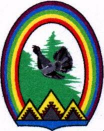 ДУМА ГОРОДА РАДУЖНЫЙХанты-Мансийского автономного округа – Югры РЕШЕНИЕот 31 октября 2013 года                                                                                    № 410 О Положении об отдельных вопросах организации и осуществления бюджетного процесса в городе Радужный	В соответствии со статьей 9 Бюджетного кодекса Российской Федерации, в целях определения правовых основ, содержания и механизма осуществления бюджетного процесса в городе Радужный Дума города решила: 	1. Утвердить Положение об отдельных вопросах организации и осуществления бюджетного процесса в городе Радужный (прилагается).	2. Считать утратившим силу решение Думы города от 25.11.2011 №219 «О Положении о бюджетном процессе в городе Радужный».Глава города                                                                                          Г.П. Борщёв